Органические вещества. Аминокислоты. БелкиПолимеры- высокомолекулярные органические соединения, молекулы которых состоят из большого числа повторяющихся звеньев - мономеровБиополимеры - белки, полисахариды  и нуклеиновые кислоты, содержащиеся в клетках всех живых организмах и выполняющие исключительно важные биологические функцииБелки- это полимеры, мономерами которых являются аминокислоты (10-18% от общей массы клетки; 50-80% от сухой массы)Мr (белка) = от 5000 до 1000 000 (макромолекулы или высокомолекулярные соединения)Аминокислоты-  амфотерные органические соединения, содержащие одновременно аминогруппу (- NH2), для которой характерны основные свойства, и карбоксильной группу (- СООН) с кислотными свойствами.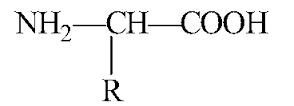 Основные (белокобразующие)  аминокислоты- участвуют в образованииприродных белков (всего 20)Аминокислоты( по способности синтезироваться в организме)                  Аминокислоты (по строению радикала)	Примеры аминокислот: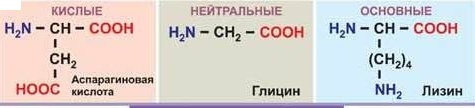 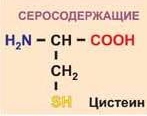 Белки пищиСхема образования дипептида: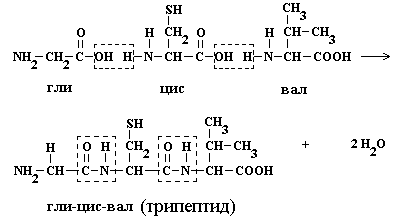 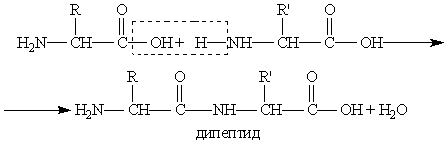 Схема образования трипептида: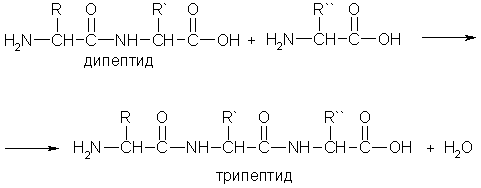 ПептидыБелки    (по составу)Урони организации белковой молекулыДомашнее задание: параграф 3 (вопросы 4,7,8 стр.23 письменно)Уровень организации белковой молекулыХарактеристика Связи, которыми удерживаются Примеры белковПервичная структуралинейное соединение аминокислот в полипептидеПептидные связиВторичная структураЗакручивание первичной структуры полипептидной цепи в спираль (α - спираль)или в гармошку(складчатый слой или β-слой)Водородные связиКератин,  миозин, фибриноген, коллаген;ФиброинТретичная структураукладка белковой спирали в клубок (глобулу)Дисульфидные (S-S связи), водородные, ионные связиМиоглобин, трипсинЧетвертичная структурасоединение нескольких белковых глобулМежмолекулярные силыГемоглобин